How to Do Payroll in North CarolinaUse this downloadable checklist to help you stay on track!✔TASKStep 1: Set up your business as an employer.To register your business for withholding and unemployment taxes in North Carolina, you must have a Federal Employee Identification Number (EIN). Although it’s not required, we also encourage you to enroll in the Electronic Federal Tax Payment System (EFTPS), making it easy to pay your federal taxes online or over the phone.  Applied for a Federal Employer Identification Number (EIN)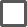   Enrolled for the Electronic Federal Tax Payment System (EFTPS)Step 2: Obtain a Withholding Identification Number from the North Carolina Department of Revenue.Each new employer paying wages in North Carolina must register for a Withholding Identification Number by filling out a F orm NC-BR and submitting it to the North Carolina Department of Revenue.  Registered for a Withholding Identification Number with the NC DORStep 3: Register for Unemployment Tax with the North Carolina Division of Employment Security (DES).Your small business must register with the NC DES. Once registered, you'll be issued a North Carolina unemployment insurance number (Employer Tax Account Number) automatically.  Registered with the NC DESStep 4. Set up your payroll process.You’ll need to decide how often you’re planning to pay employees, if you need to track work hours, which payroll forms you need to collect and when, how you’ll perform payroll calculations, and so forth. To do this, you have three options (check off which option you’re electing to use for tracking purposes):  Do payroll yourself  Use Excel payroll templates  Sign up for a payroll serviceStep 5: Collect employee payroll forms.The best time to collect payroll forms is during your new hire orientation. Required payroll forms for North Carolina employees will include:  W-4  I-9  Direct deposit Authorization Form  NC-4 Tax Withholding FormStep 6: Collect, review, and approve time sheets.You’ll need to collect timesheets for all hourly employees and non-exempt salaried workers. To do this, you have three options to use (check off which option you’re electing to use for tracking purposes):  A paper timesheet  Free or low-cost time and attendance software  A payroll service that has a time and attendance systemStep 7: Calculate payroll (including taxes) and pay employees.You will need to calculate:  Payroll tax payments  Employee paycheck amounts   Paid time off balancesYou can choose to pay employees in a number of different ways (i.e., cash, check, direct deposit, pay cards.) Federal taxes should be remitted through the EFTPS.Step 8: File payroll taxes with federal and North Carolina state governments.Based on your withholding frequency, you must file Form NC-5 (monthly and quarterly withholding filers) or Form NC-5Q (semiweekly withholding filers). You can file your taxes online with the North Carolina Department of Revenue. The form you’ll use for federal tax filing depends on if your business is a sole proprietorship or LLC (Schedule C) or corporation (Form 1120 or 1120-S).Step 9: Process annual payroll reports:Every employer, regardless of which state your business is in, will need to complete W-2s for all employees and 1099s for independent contractors. By law, you must provide all employees and contractors with their annual tax form no later than January 31 of the following year.  Generated W-2s for all employees   Distributed to employees  Filed with appropriate government agencies   Generated 1099s for all contractors  Distributed to employees  Filed with appropriate government agencies